汉语国际教育本科专业人才培养方案（050103）一、培养目标培养德智体美全面发展，富有创新精神和创业能力，具有沂蒙精神特质和国际视野，具有扎实的汉语言文学和英语基础，对中国文化及跨文化交际有全面的了解，能够胜任国内外将汉语作为第二语言的教学及国内中小学语文教学，或者能够胜任新闻出版机构、文化管理机构和企事业单位的中外文化交流等相关工作的高素质应用型人才。二、培养规格本专业毕业生应具备以下规格和要求：（一）基本素质规格与要求1.遵纪守法，爱国敬业。坚持正确的政治方向，树立正确的世界观、人生观和价值观，忠诚党的教育事业，自觉践行沂蒙精神；热爱汉语教育事业，具有语言文化传播的使命感和责任感。2.体魄强健，心理健全。接受必要的国防教育和军事训练，具有健康的体魄和良好的生活习惯，以适应不同国家、地区的生活环境。具备良好的心理素质，以应对跨文化交际和公共外交活动。3.求实创新，崇文尚德。具备人文社会科学广博的跨学科知识，了解本学科理论前沿及对外汉语教学现状与发展趋势，具备求实创新精神。注重师德修养，具有宽广的国际视野，包容不同民族的思想和文化，塑造优秀的品行素养。4.传播文化，才艺塑身。维护国家形象，学习中国优秀传统文化，研习中华才艺，夯实文化传播基础，将中华文化传承与展示、汉语教育、民俗技艺呈现、国家形象传播融为一体，致力于汉语国际推广和文化传播事业。（二）知识规格与要求1.了解基本的社会科学知识。了解政治学、历史学、地理学、哲学、法学、社会学、人类学、教育学、心理学、计算机等必要的人文社会科学和自然科学知识。具备跨文化交际意识和公共外交意识，在复杂的国际环境下撷取信息点，在全球视野下培养一个职业汉语教师的敏锐度和判断力。2.掌握扎实的基础理论知识。系统掌握语言学、教育学及心理学基础知识和基本理论，锻造扎实的汉语言文学功底，熟悉中外文学和文化的基本知识，熟练运用汉、英双语，能解决实际教学中出现的语音、词汇、语法、文字、修辞等问题。3.掌握先进的教育理论知识。具有现代教育理念和先进的教育教学方法，掌握基本教学技能和现代教育技术，掌握对外汉语教学具体操作的方法和技能，具备从事对外汉语教师职业的专业素质和教书育人的能力，包括较高的组织课堂的技能和较好的教学艺术；能够运用语言教育理论中的第二语言习得理论、课堂教学理论、语言测试与评估理论更好地指导汉语教学。（三）能力规格与要求1.具有较强的语言表达能力、写作能力和文学鉴赏能力。2.具备较全面的英语听、说、读、写、译能力；具有基本的外事沟通交流能力。3.具备自主学习、团队协作的能力和初步的科学研究能力。4.具备良好的中外文化比较能力及中华文化国际传播能力。5.具备教学设计、实施和评价能力；具备较强的国际汉语教学能力及案例分析能力。6.具备深造为汉语国际教育高层次人才的潜能。7.具有较高的欣赏美、创造美的能力；具有终身学习能力和自主发展能力。三、主干学科中国语言文学四、学制和授予学位学  制：4年                               授予学位：文学学士五、核心课程现代汉语、古代汉语、语言学概论、第二语言习得理论、对外汉语教学概论、对外汉语教学法、跨文化交际学概论、中国文化要略、中国古代文学、中国现当代文学、外国文学、英语听说、英汉互译、英语写作六、主要实践教学环节专业技能训练、微格教学、教育见习实习、毕业论文、社会实践、创新创业训练、人文社科元典研读、汉语志愿者及汉语教师资格证培训、中华优秀传统文化体验等。七、毕业标准及学位要求1.总学分：150    必修学分：912.获得学士学位的要求：满足学校规定的学位授予条件，师范类普通话水平须达到二级甲等。八、课程体系及学分安排注：实践环节百分比计算公式为（上机学分+实验学分+其它课内实践学分+集中实践性教学学分）/总学分*100%。九、课程设置及进度计划表课程修读指导建议：1.本专业实行弹性学制，基本学制为4年，修业年限为3-6年。学生在修满学分且完成全部培养方案的情况下，可以提前毕业，但修业年限不得少于三年；未修满学分和未完成培养方案的，可以延后毕业，但修业年限一般不超过六年。修业年限期间，允许学生休学创业，休学年限一般不超过1年，创业学分参照《临沂大学创新创业学分认定标准与管理办法》执行。2.大学通用英语Ⅰ∕Ⅱ、通用英语口语、通用英语写作面向全校学生开设；大学专门用途英语分人文英语∕理工英语∕经管英语∕艺体英语，分别面向各相应学科学生开设；大学应用英语面向全体学生开设，4-7学期滚动开出，包括商务英语、考研英语、考试英语（托福、雅思、GRE）、交际英语、英美文学等，满足学生不同发展需要。3.创新创业实践包括创新创业训练、各类与本专业相关的学科竞赛、学术论文、文章专著作品、专利、科研训练、职业资格认证考试、相关等级考试、创业实践等，其学分根据《临沂大学创新创业实践学分认定标准与管理办法》执行，由学院认定，报教务处审核。4.本科生在校期间需要修读创新创业教育学分不少于8学分，其中创新创业实践学分不低于4学分。实行创新创业实践学分积累和转换制度。创新创业实践学分超过规定要求的部分，可累积计算并置换通识选修课学分，最多不能超过2学分，由学院认定，报创新创业学院审核。5.《军事理论》（含军事技能训练）为必修课程，2学分，不计入总学时。《大学生职业发展与就业指导》由各学院学业导师负责完成。入学教育、毕业教育由各学院根据实际情况按学校有关规定执行，不计学分。普通话按照合格证方式进行管理。6.在校期间正式发表论文可获得毕业论文（设计）的6学分，但需经学院教授委员会并报教务处批准后方可。7.专业课程（含学科基础课程、专业核心课程、专业选修课程）均面向院内外学生开放，学生可在学业导师指导下自主选修。8.教师基本功训练主要通过团学组织，在学院、年级和班级第二课堂开展，贯穿大学全过程。主要包括“三字一话”等教师基本功训练、文学创作和应用文写作训练、朗诵、演讲比赛等形式。9.第一年安排通识课程和学科基础课程，第二学年和第三学年集中安排专业核心课程。在完成了专业核心课的基础上，第四学年的下半学期进行实习。除第8学期外，学生可根据专业兴趣或职业规划选修相应课程。第四学年除实习外，开始毕业论文的撰写与答辩。创新创业实践可以分布在各个学期分层次实施。10.选课指导（1）选修课学分说明。学生需修读选修课程25学分（其中教师教育课程模块中选修不少于3学分）。（2）汉语国际教育专业学生选修课程选择的指导性建议。学生可根据职业规划或进一步深造的需要选择需要修读的课程。①希望本科毕业后考取教师职业或语文课程与教学论研究生的，可主要修读教师教育课程模块中的课程，其他模块适当选修；②希望本科毕业后考取汉语言文学类研究生的，可按照语言学、文学（古代文学、现当代文学、外国文学）、文艺学等类别，在文学模块中选修相应课程。③希望本科毕业后考取汉语国际教育研究生的，可按照语言类、文化类、教学类等模块进行选修，并在拓展课程模块中选修相应课程。专业负责人：                    2017 年8 月20日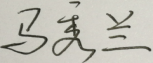 教学  院长：                    2017 年8 月20日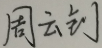 院      长：                  2017 年8 月20日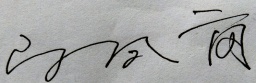 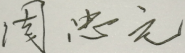 主管  校长：                             2017 年8 月20日课程类型课程类型课程性质总学时理论学时实验实践学时总学分理论学分实践学分学分所占比例通识教育课程通识必修课程必修67233633637231424.67%通识教育课程通识选修课程选修1601600101006.66%专业教育课程学科基础课程必修336272641917212.67%专业教育课程专业核心课程必修6884002883528723.33%专业教育课程专业选修课程选修40040002525016.67%集中实践环节集中实践环节必修112+36周1664+36周2412316.00%合计合计2368+36周1584752+36周15010446100.00%说明：实践环节学分占总学分的百分比32% 说明：实践环节学分占总学分的百分比32% 说明：实践环节学分占总学分的百分比32% 说明：实践环节学分占总学分的百分比32% 说明：实践环节学分占总学分的百分比32% 说明：实践环节学分占总学分的百分比32% 说明：实践环节学分占总学分的百分比32% 说明：实践环节学分占总学分的百分比32% 说明：实践环节学分占总学分的百分比32% 说明：实践环节学分占总学分的百分比32% 课程类别课程类别课程类别课程编号课程名称课程名称课程性质学时学时学时学分学分学分学分学分学期学期开课单位开课单位开课单位学分要求课程类别课程类别课程类别课程编号课程名称课程名称课程性质总学时理论教学实验实践总学分理论教学理论教学实验实践实验实践学期学期开课单位开课单位开课单位学分要求通识教育课程通识必修课程通识必修课程4100101思想道德修养与法律基础思想道德修养与法律基础必修4832163221111马克思主义学院马克思主义学院马克思主义学院37通识教育课程通识必修课程通识必修课程4100202中国近现代史纲要 中国近现代史纲要 必修323222222马克思主义学院马克思主义学院马克思主义学院37通识教育课程通识必修课程通识必修课程4100303马克思主义基本原理马克思主义基本原理必修4832163221133马克思主义学院马克思主义学院马克思主义学院37通识教育课程通识必修课程通识必修课程4100404毛泽东思想与中国特色社会主义理论体系概论 毛泽东思想与中国特色社会主义理论体系概论 必修6448164331144马克思主义学院马克思主义学院马克思主义学院37通识教育课程通识必修课程通识必修课程4100501形势与政策形势与政策必修32322221-61-6马克思主义学院马克思主义学院马克思主义学院37通识教育课程通识必修课程通识必修课程4100601沂蒙文化与沂蒙精神沂蒙文化与沂蒙精神必修3216162111111马克思主义学院马克思主义学院马克思主义学院37通识教育课程通识必修课程通识必修课程06100711体育Ⅰ体育Ⅰ必修3242811111体育与健康学院体育与健康学院体育与健康学院37通识教育课程通识必修课程通识必修课程06100722体育Ⅱ体育Ⅱ必修3242811122体育与健康学院体育与健康学院体育与健康学院37通识教育课程通识必修课程通识必修课程06100733体育Ⅲ体育Ⅲ必修3242811133体育与健康学院体育与健康学院体育与健康学院37通识教育课程通识必修课程通识必修课程06100744体育Ⅳ体育Ⅳ必修3242811144体育与健康学院体育与健康学院体育与健康学院37通识教育课程通识必修课程通识必修课程25100801军事理论（含军事技能训练）军事理论（含军事技能训练）必修（36）2111111武装部武装部武装部37通识教育课程通识必修课程通识必修课程10100911大学通用英语Ⅰ大学通用英语Ⅰ必修6432323221111外国语学院外国语学院外国语学院37通识教育课程通识必修课程通识必修课程10100922大学通用英语Ⅱ大学通用英语Ⅱ必修6432323221122外国语学院外国语学院外国语学院37通识教育课程通识必修课程通识必修课程10101013人文英语人文英语必修6432323221133外国语学院外国语学院外国语学院37通识教育课程通识必修课程通识必修课程10101044大学应用英语大学应用英语必修481632211114-74-7外国语学院外国语学院外国语学院37通识教育课程通识必修课程通识必修课程10101101大学计算思维 大学计算思维 必修6432322111111信息科学与工程学院信息科学与工程学院信息科学与工程学院37通识教育课程通识必修课程通识必修课程26101303创业基础创业基础必修32322233创业教育学院创业教育学院创业教育学院37通识教育课程通识选修课程通识选修课程该板块包括社会探究与批判性思维、科学思维与工程素养、艺术鉴赏与审美体验、体育保健与心理健康、国际视野与文明对话、创新创业与职业素养六个课程模块。学生在毕业前从中选修合计不少于10学分的课程。本专业学生须在创新创业与职业素养、科学思维与工程素养课程模块中各选修不少于2学分的课程，每个模块修读学分不得多于4学分。该板块包括社会探究与批判性思维、科学思维与工程素养、艺术鉴赏与审美体验、体育保健与心理健康、国际视野与文明对话、创新创业与职业素养六个课程模块。学生在毕业前从中选修合计不少于10学分的课程。本专业学生须在创新创业与职业素养、科学思维与工程素养课程模块中各选修不少于2学分的课程，每个模块修读学分不得多于4学分。该板块包括社会探究与批判性思维、科学思维与工程素养、艺术鉴赏与审美体验、体育保健与心理健康、国际视野与文明对话、创新创业与职业素养六个课程模块。学生在毕业前从中选修合计不少于10学分的课程。本专业学生须在创新创业与职业素养、科学思维与工程素养课程模块中各选修不少于2学分的课程，每个模块修读学分不得多于4学分。该板块包括社会探究与批判性思维、科学思维与工程素养、艺术鉴赏与审美体验、体育保健与心理健康、国际视野与文明对话、创新创业与职业素养六个课程模块。学生在毕业前从中选修合计不少于10学分的课程。本专业学生须在创新创业与职业素养、科学思维与工程素养课程模块中各选修不少于2学分的课程，每个模块修读学分不得多于4学分。该板块包括社会探究与批判性思维、科学思维与工程素养、艺术鉴赏与审美体验、体育保健与心理健康、国际视野与文明对话、创新创业与职业素养六个课程模块。学生在毕业前从中选修合计不少于10学分的课程。本专业学生须在创新创业与职业素养、科学思维与工程素养课程模块中各选修不少于2学分的课程，每个模块修读学分不得多于4学分。该板块包括社会探究与批判性思维、科学思维与工程素养、艺术鉴赏与审美体验、体育保健与心理健康、国际视野与文明对话、创新创业与职业素养六个课程模块。学生在毕业前从中选修合计不少于10学分的课程。本专业学生须在创新创业与职业素养、科学思维与工程素养课程模块中各选修不少于2学分的课程，每个模块修读学分不得多于4学分。该板块包括社会探究与批判性思维、科学思维与工程素养、艺术鉴赏与审美体验、体育保健与心理健康、国际视野与文明对话、创新创业与职业素养六个课程模块。学生在毕业前从中选修合计不少于10学分的课程。本专业学生须在创新创业与职业素养、科学思维与工程素养课程模块中各选修不少于2学分的课程，每个模块修读学分不得多于4学分。该板块包括社会探究与批判性思维、科学思维与工程素养、艺术鉴赏与审美体验、体育保健与心理健康、国际视野与文明对话、创新创业与职业素养六个课程模块。学生在毕业前从中选修合计不少于10学分的课程。本专业学生须在创新创业与职业素养、科学思维与工程素养课程模块中各选修不少于2学分的课程，每个模块修读学分不得多于4学分。该板块包括社会探究与批判性思维、科学思维与工程素养、艺术鉴赏与审美体验、体育保健与心理健康、国际视野与文明对话、创新创业与职业素养六个课程模块。学生在毕业前从中选修合计不少于10学分的课程。本专业学生须在创新创业与职业素养、科学思维与工程素养课程模块中各选修不少于2学分的课程，每个模块修读学分不得多于4学分。该板块包括社会探究与批判性思维、科学思维与工程素养、艺术鉴赏与审美体验、体育保健与心理健康、国际视野与文明对话、创新创业与职业素养六个课程模块。学生在毕业前从中选修合计不少于10学分的课程。本专业学生须在创新创业与职业素养、科学思维与工程素养课程模块中各选修不少于2学分的课程，每个模块修读学分不得多于4学分。该板块包括社会探究与批判性思维、科学思维与工程素养、艺术鉴赏与审美体验、体育保健与心理健康、国际视野与文明对话、创新创业与职业素养六个课程模块。学生在毕业前从中选修合计不少于10学分的课程。本专业学生须在创新创业与职业素养、科学思维与工程素养课程模块中各选修不少于2学分的课程，每个模块修读学分不得多于4学分。该板块包括社会探究与批判性思维、科学思维与工程素养、艺术鉴赏与审美体验、体育保健与心理健康、国际视野与文明对话、创新创业与职业素养六个课程模块。学生在毕业前从中选修合计不少于10学分的课程。本专业学生须在创新创业与职业素养、科学思维与工程素养课程模块中各选修不少于2学分的课程，每个模块修读学分不得多于4学分。该板块包括社会探究与批判性思维、科学思维与工程素养、艺术鉴赏与审美体验、体育保健与心理健康、国际视野与文明对话、创新创业与职业素养六个课程模块。学生在毕业前从中选修合计不少于10学分的课程。本专业学生须在创新创业与职业素养、科学思维与工程素养课程模块中各选修不少于2学分的课程，每个模块修读学分不得多于4学分。该板块包括社会探究与批判性思维、科学思维与工程素养、艺术鉴赏与审美体验、体育保健与心理健康、国际视野与文明对话、创新创业与职业素养六个课程模块。学生在毕业前从中选修合计不少于10学分的课程。本专业学生须在创新创业与职业素养、科学思维与工程素养课程模块中各选修不少于2学分的课程，每个模块修读学分不得多于4学分。该板块包括社会探究与批判性思维、科学思维与工程素养、艺术鉴赏与审美体验、体育保健与心理健康、国际视野与文明对话、创新创业与职业素养六个课程模块。学生在毕业前从中选修合计不少于10学分的课程。本专业学生须在创新创业与职业素养、科学思维与工程素养课程模块中各选修不少于2学分的课程，每个模块修读学分不得多于4学分。该板块包括社会探究与批判性思维、科学思维与工程素养、艺术鉴赏与审美体验、体育保健与心理健康、国际视野与文明对话、创新创业与职业素养六个课程模块。学生在毕业前从中选修合计不少于10学分的课程。本专业学生须在创新创业与职业素养、科学思维与工程素养课程模块中各选修不少于2学分的课程，每个模块修读学分不得多于4学分。10专业教育课程学科基础课程学科基础课程11061302心理学必修必修3232222211教育学院教育学院19专业教育课程学科基础课程学科基础课程11061203教育学必修必修4848333322教育学院教育学院19专业教育课程学科基础课程学科基础课程09030111现代汉语1必修必修6448163.53.5330.50.511文学院文学院19专业教育课程学科基础课程学科基础课程09030122现代汉语2必修必修644816　3.53.5330.50.522文学院文学院19专业教育课程学科基础课程学科基础课程09030212古代汉语1必修必修483216　2.52.5220.50.522文学院文学院19专业教育课程学科基础课程学科基础课程09030223古代汉语2必修必修483216　2.52.5220.50.533文学院文学院19专业教育课程学科基础课程学科基础课程09030303语言学概论必修必修3232222233文学院文学院19专业教育课程专业核心课程 专业核心课程 11061404教育心理学必修必修3232222233教育学院教育学院35专业教育课程专业核心课程 专业核心课程 11061504现代教育技术必修必修3216161.51.5110.50.544教育学院教育学院35专业教育课程专业核心课程 专业核心课程 09030501基础写作必修必修321616　1.51.5110.50.511文学院文学院35专业教育课程专业核心课程 专业核心课程 09030602中国古代文学必修必修644816　3.53.5330.50.522文学院文学院35专业教育课程专业核心课程 专业核心课程 09030703中国现当代文学必修必修644816　3.53.5330.50.533文学院文学院35专业教育课程专业核心课程 专业核心课程 09030805外国文学 必修必修644816　3.53.5330.50.555文学院文学院35专业教育课程专业核心课程 专业核心课程 09030913英语听说1必修必修321616　1.51.5110.50.533文学院文学院35专业教育课程专业核心课程 专业核心课程 09030924英语听说2必修必修321616　1.51.5110.50.544文学院文学院35专业教育课程专业核心课程 专业核心课程 09031005英汉互译必修必修321616　1.51.5110.50.555文学院文学院35专业教育课程专业核心课程 专业核心课程 09031106英语写作必修必修3216161.51.5110.50.566文学院文学院35专业教育课程专业核心课程 专业核心课程 09031204第二语言习得理论（双语）必修必修4832162.52.5220.50.544文学院文学院35专业教育课程专业核心课程 专业核心课程 09031303对外汉语教学概论必修必修4832162.52.5220.50.533文学院文学院35专业教育课程专业核心课程 专业核心课程 09031406对外汉语教学法必修必修644816　3.53.5330.50.566文学院文学院35专业教育课程专业核心课程 专业核心课程 09031506跨文化交际学概论必修必修4832162.52.5220.50.566文学院文学院35专业教育课程专业核心课程 专业核心课程 09031606中国文化要略必修必修4832162.52.5220.50.566文学院文学院35专业教育课程专业选修课程语言类模块09031704语言学著作导读选修选修3232222244文学院文学院6专业教育课程专业选修课程语言类模块09031805汉语修辞学选修选修3232222255文学院文学院6专业教育课程专业选修课程语言类模块09031905逻辑学选修选修3232222255文学院文学院6专业教育课程专业选修课程语言类模块09032001普通话训练与测试选修选修48163222111111文学院文学院6专业教育课程专业选修课程语言类模块09032105英美报刊阅读选修选修3232222255文学院文学院6专业教育课程专业选修课程语言类模块09032206应用语言学选修选修1616111166文学院文学院6专业教育课程专业选修课程语言类模块09032307心理语言学选修选修1616111177文学院文学院6专业教育课程专业选修课程语言类模块09032407认知语言学选修选修1616111177文学院文学院6专业教育课程专业选修课程语言类模块09032506方言与文化选修选修3232222266文学院文学院6专业教育课程专业选修课程语言类模块09032606音韵学选修选修3232222266文学院文学院6专业教育课程专业选修课程语言类模块09032706训诂学选修选修3232222266文学院文学院6专业教育课程专业选修课程语言类模块09032806文字学选修选修3232222266文学院文学院6专业教育课程专业选修课程语言类模块09032907英汉语言对比研究选修选修3232222277文学院文学院6专业教育课程专业选修课程语言类模块09033007语言学前沿选修选修3232222277文学院文学院6专业教育课程专业选修课程语言类模块09033107中文信息处理入门选修选修1616111177文学院文学院6专业教育课程专业选修课程语言类模块09033207语料库入门与应用选修选修1616111177文学院文学院6专业教育课程专业选修课程语言类模块09033307法语入门选修选修1616111177文学院文学院6专业教育课程专业选修课程语言类模块09033407日语入门选修选修1616111177文学院文学院6专业教育课程专业选修课程文化类模块09033506西方文化概论选修选修3232222266文学院文学院6专业教育课程专业选修课程文化类模块09033605跨文化传播学选修选修3232222255文学院文学院6专业教育课程专业选修课程文化类模块09033703国学经典导读选修选修3232222233文学院文学院6专业教育课程专业选修课程文化类模块09033804公共外交礼仪选修选修3216161.51.5110.50.544文学院文学院6专业教育课程专业选修课程文化类模块09033905国外汉学研究选修选修3232222255文学院文学院6专业教育课程专业选修课程文化类模块09034005世界宗教与信仰选修选修3232222255文学院文学院6专业教育课程专业选修课程文化类模块09034102中国古典文献学选修选修3232222222文学院文学院6专业教育课程专业选修课程文化类模块09034204中国哲学选修选修3232222244文学院文学院6专业教育课程专业选修课程文化类模块09034305美学选修选修3232222255文学院文学院6专业教育课程专业选修课程文化类模块09034405艺术学概论选修选修3232222255文学院文学院6专业教育课程专业选修课程文化类模块09034505中国民俗选修选修3232222255文学院文学院6专业教育课程专业选修课程文化类模块09034605中国旅游地理选修选修3232222255文学院文学院6专业教育课程专业选修课程文学类模块09034707中国古代小说专题选修选修1616111177文学院文学院3专业教育课程专业选修课程文学类模块09034807中国古代散文专题选修选修1616111177文学院文学院3专业教育课程专业选修课程文学类模块09034906中国古典诗词专题选修选修1616111177文学院文学院3专业教育课程专业选修课程文学类模块09035007中国古代戏曲导读选修选修1616111177文学院文学院3专业教育课程专业选修课程文学类模块09035107中国现代文学思潮选修选修1616111177文学院文学院3专业教育课程专业选修课程文学类模块09035207中国现当代诗歌专题选修选修1616111177文学院文学院3专业教育课程专业选修课程文学类模块09035307中国现当代小说专题选修选修1616111177文学院文学院3专业教育课程专业选修课程文学类模块09035406中国文学批评史选修选修3232222233文学院文学院3专业教育课程专业选修课程文学类模块09035504西方古典文论选修选修3232222244文学院文学院3专业教育课程专业选修课程文学类模块0903560520世纪西方文论选修选修3232222255文学院文学院3专业教育课程专业选修课程文学类模块09035703英美经典文学原著导读选修选修3232222233文学院文学院3专业教育课程专业选修课程文学类模块09035805比较文学选修选修3232222255文学院文学院3专业教育课程专业选修课程教学类模块09035906对外汉语教育学引论选修选修3232222266文学院文学院7专业教育课程专业选修课程教学类模块09036002对外汉语语音及语音教学选修选修3232222222文学院文学院7专业教育课程专业选修课程教学类模块09036103对外汉语汉字及汉字教学选修选修3232222233文学院文学院7专业教育课程专业选修课程教学类模块09036204对外汉语词汇及词汇教学选修选修3232222244文学院文学院7专业教育课程专业选修课程教学类模块09036305对外汉语语法及语法教学选修选修3232222255文学院文学院7专业教育课程专业选修课程教学类模块09036406国际汉语课堂教学案例分析与写作选修选修3232222266文学院文学院7专业教育课程专业选修课程教学类模块09036504第二语言教学研究方法选修选修3232222244文学院文学院7专业教育课程专业选修课程教学类模块09036605教师口语选修选修3232222255文学院文学院7专业教育课程专业选修课程拓展类模块09036707世界民族音乐选修选修32321.51.5110.50.577文学院文学院3专业教育课程专业选修课程拓展类模块09036807中国书画基础选修选修321616　1.51.5110.50.577文学院文学院3专业教育课程专业选修课程拓展类模块09036907中国武术选修选修3216161.51.5110.50.577文学院文学院3专业教育课程专业选修课程拓展类模块09037007手工制作选修选修3216161.51.5110.50.577文学院文学院3专业教育课程专业选修课程拓展类模块09037107中国音乐舞蹈选修选修3216161.51.5110.50.577文学院文学院3专业教育课程专业选修课程拓展类模块09037207面试技巧选修选修16160.50.50.50.577文学院文学院3专业教育课程专业选修课程拓展类模块09037305演讲与辩论实训选修选修3232222255文学院文学院3专业教育课程专业选修课程拓展类模块09037407新闻采访与写作选修选修1616111177文学院文学院3专业教育课程专业选修课程拓展类模块09037507视频编辑选修选修1616111177文学院文学院3专业教育课程专业选修课程拓展类模块09037607平面设计选修选修1616111177文学院文学院3专业教育课程专业选修课程拓展类模块09037707中国数字期刊研究选修选修1616111177文学院文学院3专业教育课程专业选修课程拓展类模块09037807媒介批评选修选修1616111177文学院文学院3专业教育课程专业选修课程拓展类模块09037907现代文员实务选修选修1616111177文学院文学院3实践课程综合实践活动综合实践活动09038007毕业论文毕业论文必修8周8在校期间正式发表论文=8学分（须经教授委员会论证通过并报教务处审核同意后方可置换该学分。在校期间正式发表论文=8学分（须经教授委员会论证通过并报教务处审核同意后方可置换该学分。在校期间正式发表论文=8学分（须经教授委员会论证通过并报教务处审核同意后方可置换该学分。在校期间正式发表论文=8学分（须经教授委员会论证通过并报教务处审核同意后方可置换该学分。在校期间正式发表论文=8学分（须经教授委员会论证通过并报教务处审核同意后方可置换该学分。在校期间正式发表论文=8学分（须经教授委员会论证通过并报教务处审核同意后方可置换该学分。7-87-8文学院24.实践课程综合实践活动综合实践活动09038401见习实习见习实习必修14周121-41-4文学院24.实践课程综合实践活动综合实践活动09038505入学教育（大学生心理健康教育；学科导论课等）入学教育（大学生心理健康教育；学科导论课等）必修2周11文学院24.实践课程创新创业实践创新创业实践09039605创业实践、从业技能大赛、创新创业项目、志愿者服务、社团等公益活动创业实践、从业技能大赛、创新创业项目、志愿者服务、社团等公益活动必修41-81-8文学院24.